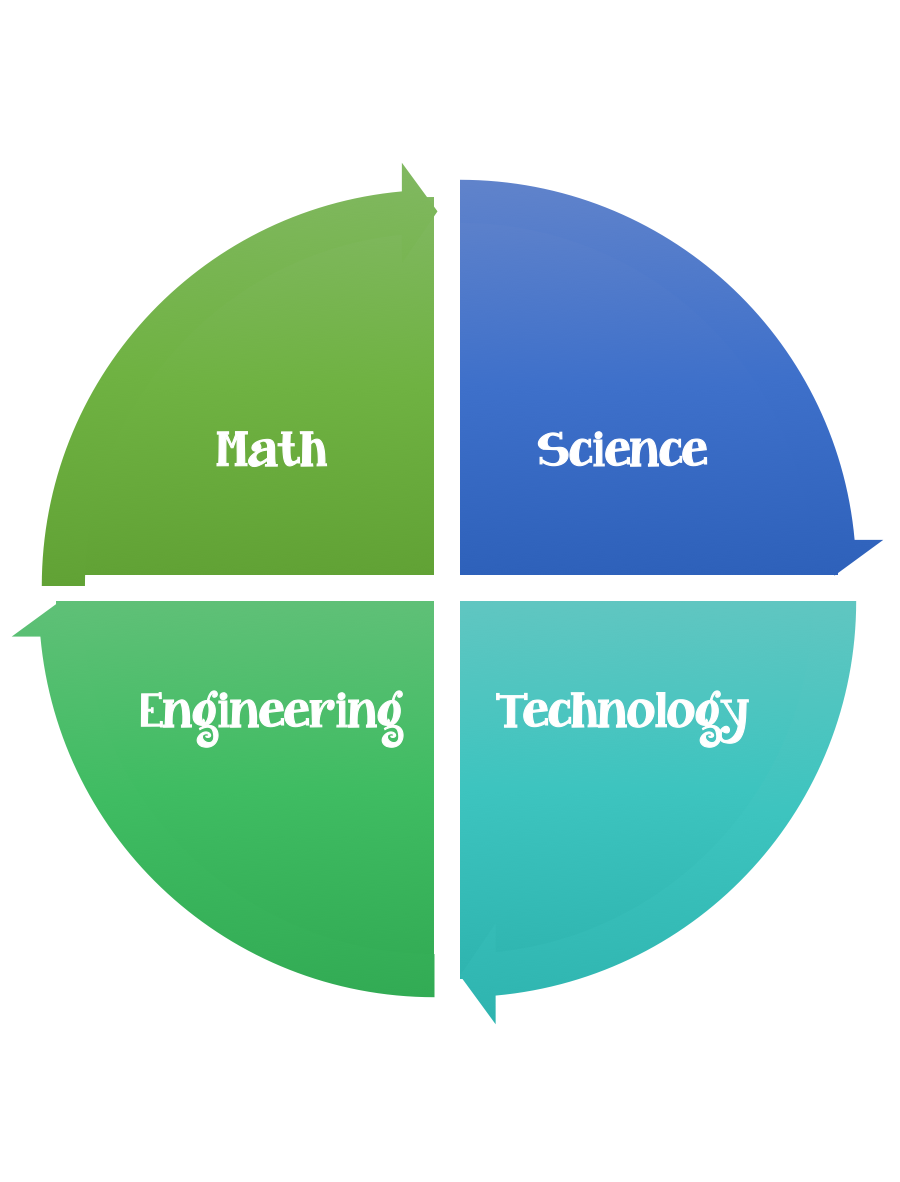                  Findley Oaks STEM Connect           5th Grade Design BriefStandard:  Students should follow the Engineering Design Process.Background/Problem: Watch the following video.Design Squad WebsiteDesign Challenge:  To set a trap and surprise someone with a sound that tricks them or tells them a command of some kind.Criteria:  Your hack must:include one movable part or one pop-up.include the hacked sound card.be kind and polite.be hidden and a surprise.Constraints:You must work with a partner (or in a group of 3) teacher discretion.Make sure you have a design plan before you start.You may use some or all of the materials listed.Materials: (per person, team or group) 2,3 (teacher discretion)Musical greeting card. Before buying a card, ask around to see if someone has one to give you.Hiding place (Cookie Jar, Pizza Box, Cereal Box, Ice cream container)Items from the recycle bin (if needed.)Tools:ScissorsCrazy scissorsStaplersHole punchRulersTapeStringGluePaper/pencil for design planningOptions:  Brainstorm ideas…. make sure the students have time to plan.Instructions can be found at the bottom of the design brief.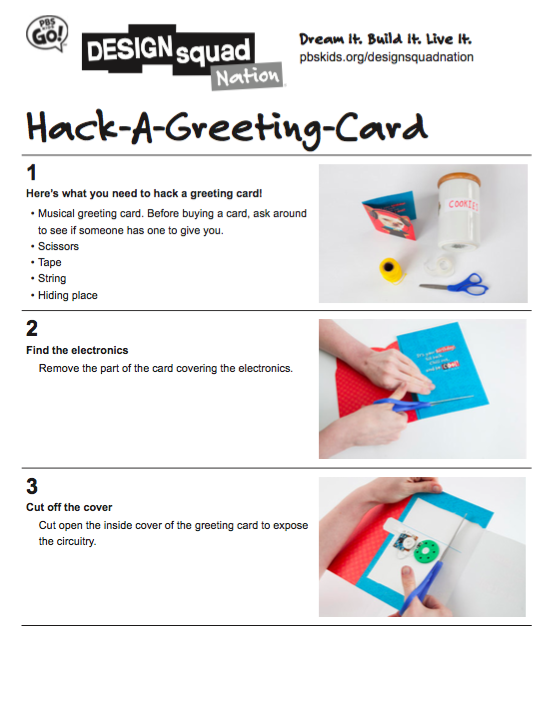 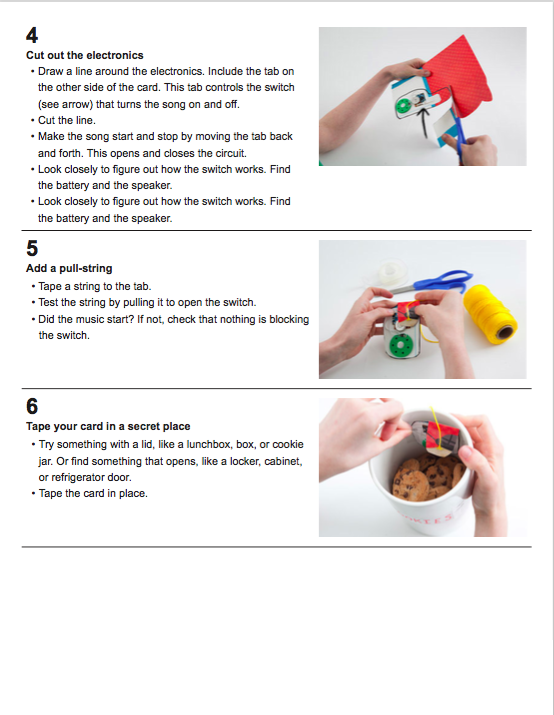 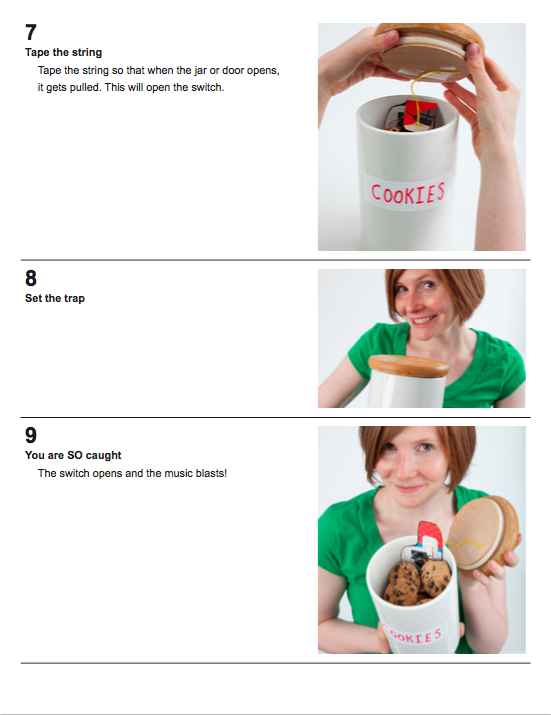 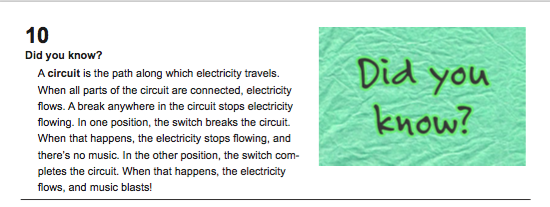 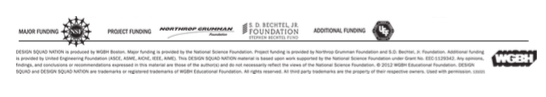 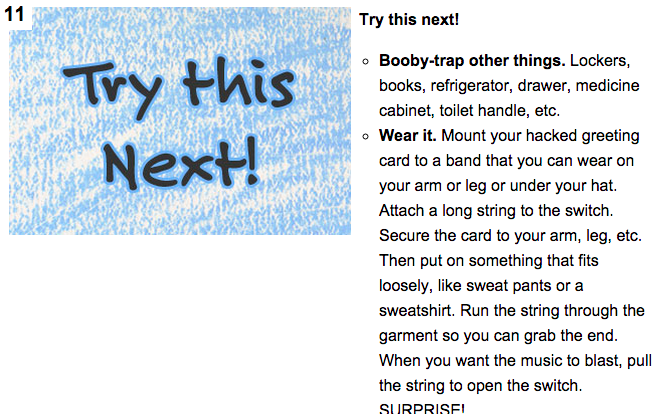 MonthFebruaryChallengeHack a Greeting CardUnitSound